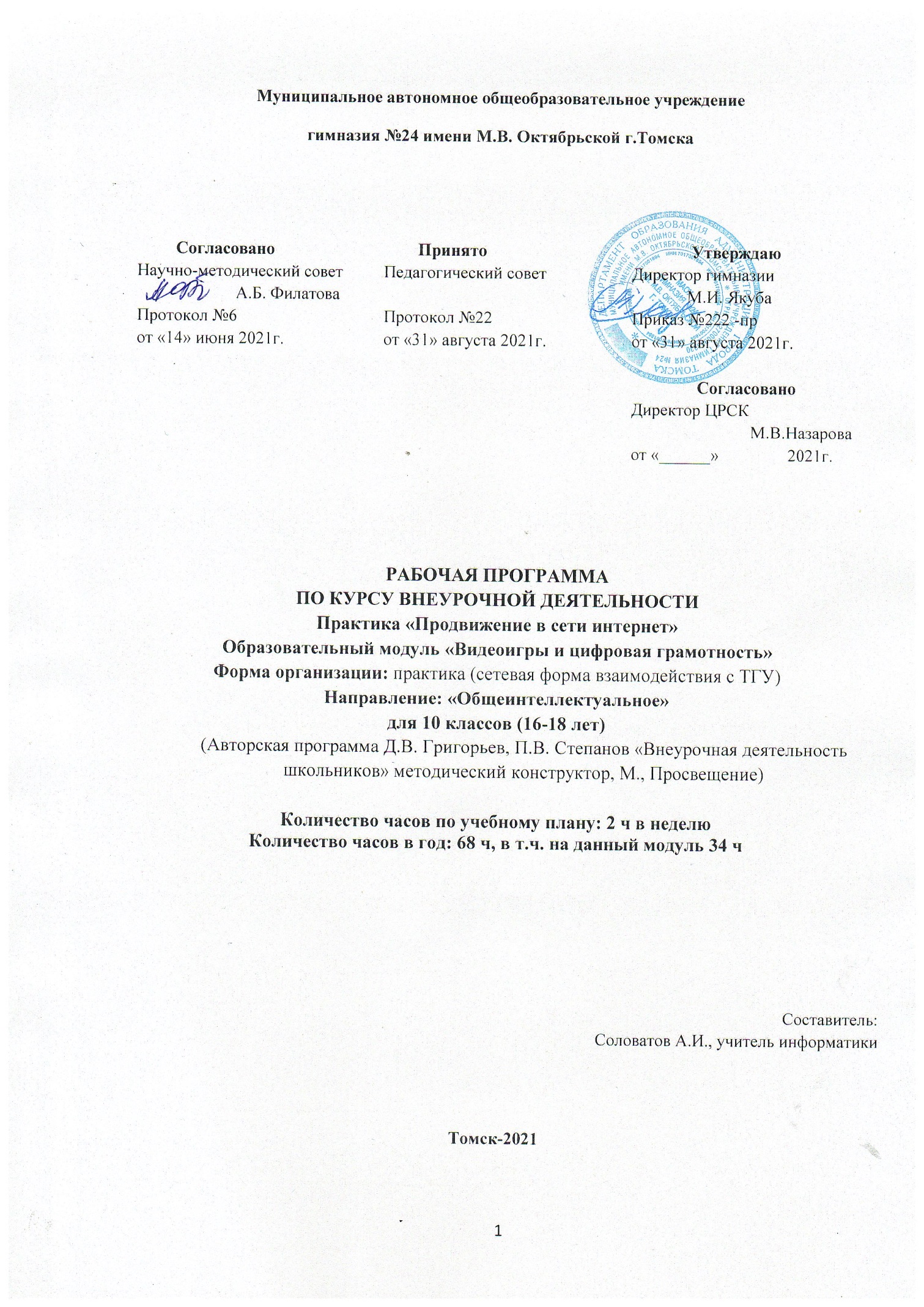 Муниципальное автономное общеобразовательное учреждениегимназия №24 имени М.В. Октябрьской г.ТомскаРАБОЧАЯ ПРОГРАММАПО КУРСУ ВНЕУРОЧНОЙ ДЕЯТЕЛЬНОСТИПрактика «Продвижение в сети интернет» Образовательный модуль «Видеоигры и цифровая грамотность»Форма организации: практика (сетевая форма взаимодействия с ТГУ)Направление: «Общеинтеллектуальное»для 10 классов (16-18 лет)(Авторская программа Д.В. Григорьев, П.В. Степанов «Внеурочная деятельность школьников» методический конструктор, М., Просвещение)Количество часов по учебному плану: 2 ч в неделюКоличество часов в год: 68 ч, в т.ч. на данный модуль 34 ч Составитель:Соловатов А.И., учитель информатикиТомск-2021Пояснительная запискаНормативно-правовое и инструктивно-методическое обеспечение Рабочая программа по курсу внеурочной деятельности «Практика «Продвижение в сети интернет» является неотъемлемой частью ООП СОО гимназии и разработана на основе следующих нормативно - правовых документов:Конституция Российской Федерации (ст. 43, 44).Федеральный закон от 29.12.2012 N 273-ФЗ «Об образовании в Российской Федерации» (редакция от 02.06.2016г., с изм. и доп., вступившими в силу с 01.07.2016г).ФГОС СОО (утвержден приказом Минобрнауки России от  6 октября 2009 года № 413 «Об утверждении и введении в действие федерального государственного образовательного стандарта среднего общего образования» (в редакции приказов Минобрнауки России от 17.05.2012 № 413, 29.12.2014 № 1645, от 31.12.2015 № 1578, от 29.06.2017 № 613).Письмо Министерства образования и науки РФ от 12 мая 2011г. №03-296 «Об организации неурочной деятельности при введении федерального государственного образовательного стандарта общего образования».Приказ Министерства просвещения РФ от 22 марта 2021г. №115 «Об утверждении Порядка организации и осуществления образовательной деятельности по основным общеобразовательным программам - образовательным программам начального общего, основного общего и среднего общего образования».Приказ Министерства науки и высшего образования РФ и Министерства просвещения РФ от 30 июня 2020г. №845/369 «Об утверждении Порядка зачета организацией, осуществляющей образовательную деятельность, результатов освоения обучающимися учебных предметов, курсов, дисциплин (модулей), практики, дополнительных образовательных программ в других организациях, осуществляющих образовательную деятельность.Постановление Главного государственного санитарного врача Российской Федерации от 28.09.2020г. №28 «Об утверждении санитарных правил СП 2.4. 3648-20 «Санитарно-эпидемиологические требования к организациям воспитания и обучения, отдыха и оздоровления детей и молодежи».Постановление Главного государственного санитарного врача Российской Федерации от 30.06.2020г. №16 «Об утверждении санитарно-эпидемиологических правил СП 3.1/2.4.3598-20 «Санитарно-эпидемиологические требования к устройству, содержанию и организации работы образовательных организаций и других объектов социальной инфраструктуры для детей и молодёжи в условиях распространения новой короновирусной инфекции (COVID-19)».Письмо Первого заместителя Министра просвещения РФ Д.Е.Глушко «Об организации работы общеобразовательных организаций» от 12.08.2020г. №ГД-1192/03».Приказ Министерства образования и науки Российской Федерации от 18 августа 2017г №09-1672 «О направлении методических рекомендаций».Примерная основная образовательная программа среднего общего образования, одобренная решением федерального учебно-методического объединения по общему образованию (протокол  от 28 июня 2016 г. № 2/16-з), сайт http://fgosreestr.ru/registry/primernaya-osnovnaya-obrazovatelnaya-programma-srednego-obshhego-obrazovaniya/.Примерная программа воспитания (одобрена решением федерального учебно-методического объединения по общему образованию (протокол от 2 июня 2020 г. № 2/20).Концепция развития физико-математического и естественнонаучного образования в Томской области на 2019-2025 годы, утверждённая распоряжением Департамента общего образования Томской области от 06.05.2019 №592-р.Письмо директора Департамента государственной политики и управления в сфере общего образования Минпросвещения России Е.Е.Семченко по обеспечению возможности освоения основных образовательных программ обучающимися 5-11 классов по индивидуальному учебному плану от 26.02.2021 №03-205.Методические рекомендации Департамента общего образования Томской области по обеспечению возможности освоения основных образовательных программ обучающимися 5-11 классов по индивидуальному учебному плану №57-1468 от 11.03.2021г.Устав МАОУ гимназии №24 им. М.В. Октябрьской г. Томска.Программа развития гимназии №24 им. М.В. Октябрьской г. Томска.Основная общеобразовательная программа среднего общего образования МАОУ гимназии №24 им. М.В. Октябрьской г. Томска.Д.В. Григорьев, П.В. Степанов. Программа  «Внеурочная деятельность школьников». Методический конструктор, М., Просвещение.Дополнительная общеразвивающая программа «Видеоигры и цифровая грамотность» технической направленности для учащихся 7-11 классов. Автор – составитель: Бабинович Василий Сергеевич – амбассадор Mail.ru Group в НИ ТГУ, преподаватель профориентации в онлайн-школе GeekZ, backend developer.В плане внеурочной деятельности гимназии данный курс соответствует общеинтеллектуальному направлению.Данная рабочая программа курса внеурочной деятельности «Практика «Продвижение в сети интернет» включает в себя несколько образовательных модуля, которые реализуются в течение одного учебного года (по 2 модуля в каждое полугодие) для обучающихся 10-11 классов (смешанная группа). Образовательные модули меняются в связи с запросами обучающихся и предложением сетевого партнёра на конкретный учебный год. В рамках реализации социально-экономического профиля определен курс  «Практика «Продвижение в сети интернет» (сетевая форма взаимодействия с ТГУ) в количестве 68 ч в год (по 34 ч в каждом полугодии). Количество обучающихся, занимающихся в сетевом взаимодействии с ТГУ должно быть не менее 12 человек, поэтому в учебном году возможно комплектование группы из обучающихся гимназии обоих профилей (гуманитарного и социально-экономического), по причине небольшого количества детей.Образовательные модули меняются в связи с запросами обучающихся и предложением сетевого партнёра на конкретный учебный год. В первом полугодие 2021-2022 учебного года будет реализовываться следующий образовательный модуль:Видеоигры и цифровая грамотность.	 Информационная карта программы курсаПрограмма «Видеоигры и цифровая грамотность» относится к программам стартового уровня технической направленности, предполагает помощь обучающимся 10-11 классов в начале исследовательской и практической деятельности по направлению разработки видеоигр. Актуальность и значимость программыАктуальность данной программы обусловлена переходом образования со знаниевой к компетентностной модели, которая предполагает не только наличие знаний, но и умение их использовать. Обретение опыта в декомпозировании видеоигры как объекта исследования и рассмотрения её различных частей позволяет спланировать свою дальнейшую деятельность и область интересов для изучения. Помимо этого, опыт взаимодействия с технически сложными продуктами, их изучение и понимание повышает цифровую грамотность субъекта деятельности. Так же программа «Видеоигры и цифровая грамотность» будет интересна всем, кто занимается или хочет заниматься проблемной видеоигр и изучением данного феномена в современной массовой культуре.На данной программе обучающийся: - узнает историю видеоигр и становления цифровых гигантов,- узнает о формировании виртуального мира, - рассмотрит принципы нарративного дизайна и геймдизайна,- изучит принципы воспроизведения и работы видеоигры на техническом устройстве,- изучит и применит на практике основы программирования (веб-разработка) для создания своей первой небольшой игры.Цель программы: формирование у обучающихся 10-11 классов гимназии цифровой грамотности, понимания принципов построения виртуального пространства, принципов работы сложных технических устройств и взаимодействия с ними, понимания культурной особенности видеоигр, а также приобретения практических навыков работы с техникой и исходным кодом.Задачиобучающие:показать школьникам культурную значимость видеоигр;сформировать у школьников навыков работы с источниками, анализа видеоигр с позиции нарративного дизайна и техническое понимание структуры видеоигры;сформировать у школьников навыки цифровой грамотности и умение пользоваться техническими сложными устройствами;приобретение навыков работы с поисковыми запросами;развивающие:способствовать развитию креативности;развивать у школьника умение работать с информацией;борьба со стереотипами о вреде видеоигр для повышения исследовательского интереса;воспитательные:поддерживать изобретательность и творческую инициативу;сформировать потребность в самоорганизации: аккуратность, основы самоконтроля, самостоятельность.Для реализации программы используются дистанционные и/или очные формы обучения, совмещение синхронного и асинхронного взаимодействия. Среди разнообразных форм организаций занятий встречаются практические работы, мозговой штурм, консультации и самостоятельная работа школьников. Так же программа предполагает использование современных средств, методов и подходов обучения: видео-презентации, текстовые материалы и визуальная информация. Программа направлена на достижение метапредметных образовательных результатов: развитие soft skills, цифровая грамотность и исследовательские компетенции. Возраст обучающихся, участвующих в реализации данной общеразвивающей программы 16–18 лет (10-11 классы) заинтересованных в углубленном изучении таких наук как физика, информатика, математика. 	В плане гимназии по внеурочной деятельности данный курс соответствует общеинтеллектуальному направлению внеурочной деятельности по предметам школьной программы. 	Образовательный модуль программы рассчитан на 34 часа в год (2ч в неделю). В связи со сложной эпидемиологической обстановкой в стране, данный курс будет реализовываться в дистанционной форме. Режим онлайн занятий – 1 раз в неделю по 1 часу (40 минут) и 1 час самостоятельной индивидуальной работы обучающихся на образовательной платформе ТГУ, к которой обучающиеся получат доступ после участия в первом вебинаре модуля.Содержание тем данной рабочей программы полностью соответствует содержанию дополнительной общеразвивающей программы «Видеоигры и цифровая грамотность». Отличие в количество часов, выделенных на освоение программ и указание метапредметных результатов и уровней воспитательных результатов в рабочей программе для обучающихся 10-11 классов гимназии.Результаты освоения курса внеурочной деятельностиУровни воспитательных результатов:Предметные:По итогам прохождения данной программы каждый обучающийся будет Знать:Историю видеоигр и бизнес сферы;Особенности этап становления феноменов видеоигр.Структуру видеоигры;Жанровое различие видеоигр и их особенности;Теоретическую часть основ программирования.Особенности технических устройств для воспроизведения видеоигр.Уметь:Описывать проблематику;Декомпозировать видеоигру для последовательного анализа;Тематизировать внутреннее содержание виртуального мира для дальнейшего изучения;Обращаться со сложными техническими устройствами;Сформулировать задачи в соответствии с планируемыми результатами исследования;Программировать на начальном уровне.Читать код.Владеть: Навыками цифровой грамотности.Soft skills. Навыками публичного выступления.Метапредметные:умение самостоятельно определять цели деятельности и составлять планы деятельности;самостоятельно осуществлять, контролировать и корректировать деятельность;использовать все возможные ресурсы для достижения поставленных целей и реализации планов деятельности; выбирать успешные стратегии в различных ситуациях;умение продуктивно общаться и взаимодействовать в процессе совместной деятельности, учитывать позиции других участников деятельности, эффективно разрешать конфликты;владение навыками познавательной, учебно-исследовательской и проектной деятельности, навыками разрешения проблем; способность и готовность к самостоятельному поиску методов решения практических задач, применению различных методов познания;готовность и способность к самостоятельной информационно-познавательной деятельности, умение ориентироваться в различных источниках информации, критически оценивать и интерпретировать информацию, получаемую из различных источников;умение использовать средства информационных и коммуникационных технологий (далее – ИКТ) в решении когнитивных, коммуникативных и организационных задач с соблюдением требований эргономики, техники безопасности, гигиены, ресурсосбережения, правовых и этических норм, норм информационной безопасности;умение самостоятельно оценивать и принимать решения, определяющие стратегию поведения, с учетом гражданских и нравственных ценностей;владение языковыми средствами - умение ясно, логично и точно излагать свою точку зрения, использовать адекватные языковые средства;владение навыками познавательной рефлексии как осознания совершаемых действий и мыслительных процессов, их результатов и оснований, границ своего знания и незнания, новых познавательных задач и средств их достижения.Личностные результаты должны отражать:российскую гражданскую идентичность, патриотизм, уважение к своему народу, чувства ответственности перед Родиной, гордости за свой край;сформированность мировоззрения, соответствующего современному уровню развития науки и общественной практики, основанного на диалоге культур, а также различных форм общественного сознания, осознание своего места в поликультурном мире;сформированность основ саморазвития и самовоспитания в соответствии с общечеловеческими ценностями и идеалами гражданского общества; готовность и способность к самостоятельной, творческой и ответственной деятельности;толерантное сознание и поведение в поликультурном мире, готовность и способность вести диалог с другими людьми, достигать в нем взаимопонимания, находить общие цели и сотрудничать для их достижения;навыки сотрудничества со сверстниками, взрослыми в образовательной, общественно полезной, учебно-исследовательской, проектной и других видах деятельности;нравственное сознание и поведение на основе усвоения общечеловеческих ценностей;готовность и способность к образованию, в том числе самообразованию, на протяжении всей жизни;сознательное отношение к непрерывному образованию как условию успешной профессиональной и общественной деятельности;эстетическое отношение к миру;осознанный выбор будущей профессии и возможностей реализации собственных жизненных планов.Регулятивные универсальные учебные действияВыпускник научится:самостоятельно определять цели, задавать параметры и критерии, по которым можно определить, что цель достигнута;оценивать возможные последствия достижения поставленной цели в деятельности, собственной жизни и жизни окружающих людей, основываясь на соображениях этики и морали;ставить и формулировать собственные задачи в образовательной деятельности и жизненных ситуациях;оценивать ресурсы, в том числе время и другие нематериальные ресурсы, необходимые для достижения поставленной цели;выбирать путь достижения цели, планировать решение поставленных задач, оптимизируя материальные и нематериальные затраты; организовывать эффективный поиск ресурсов, необходимых для достижения поставленной цели;сопоставлять полученный результат деятельности с поставленной заранее целью.Познавательные универсальные учебные действияВыпускник научится: искать и находить обобщенные способы решения задач, в том числе, осуществлять развернутый информационный поиск и ставить на его основе новые (учебные и познавательные) задачи;критически оценивать и интерпретировать информацию с разных позиций,  распознавать и фиксировать противоречия в информационных источниках;использовать различные модельно-схематические средства для представления существенных связей и отношений, а также противоречий, выявленных в информационных источниках;находить и приводить критические аргументы в отношении действий и суждений другого; спокойно и разумно относиться к критическим замечаниям в отношении собственного суждения, рассматривать их как ресурс собственного развития;выходить за рамки учебного предмета и осуществлять целенаправленный поиск возможностей для  широкого переноса средств и способов действия;выстраивать индивидуальную образовательную траекторию, учитывая ограничения со стороны других участников и ресурсные ограничения;менять и удерживать разные позиции в познавательной деятельности.Коммуникативные универсальные учебные действияВыпускник научится:осуществлять деловую коммуникацию как со сверстниками, так и со взрослыми (как внутри гимназии, так и за ее пределами), подбирать партнеров для деловой коммуникации исходя из соображений результативности взаимодействия, а не личных симпатий;при осуществлении групповой работы быть как руководителем, так и членом команды в разных ролях (генератор идей, критик, исполнитель, выступающий, эксперт и т.д.);координировать и выполнять работу в условиях реального, виртуального и комбинированного взаимодействия;развернуто, логично и точно излагать свою точку зрения с использованием адекватных (устных и письменных) языковых средств;распознавать конфликтогенные ситуации и предотвращать конфликты до их активной фазы, выстраивать деловую и образовательную коммуникацию, избегая личностных оценочных суждений.2.Содержание курса внеурочной деятельности с указанием форм организации и видов деятельности.Тема 1.  История индустрии и нарративный анализ видеоигр. 10 чРазвитие цифровой сферы в первой половине ХХ века. Первые видеоигровые компании. Начинаем изучать феномен видеоигр с 1940-го года и представления системы Nimatron. Рассмотрим структуру и принципы работы устройства.История основных видеоигровых и технологических гигантов. Становление видеоигровых компаний ХХ века: от игральных карт к игровым автоматам и до облачных сервисов.Практика: Чтение первых глав книги «Play!».Консольные войны.	Рассмотрим один из важнейших периодов становления индустрии видеоигр. Переход от технологического превосходства к сюжетному.Практика: Просмотр серии документальных фильмов от Netflix «High Score».Написание эссе на тему «Что для меня видеоигры?», исходя из понимания и представления о влиянии феномена видеоигр на культуру ХХ-XXI вв.Понятие игры. Культура как игровая форма.	Разберем понятие игры и игровых форм. Рассмотрим культуру как одну из важнейших игровых форм. Геймификация образования, экономики, бизнеса и прочих феноменов социума.Практика: Работа с источниками. Знакомство с классикой философии игры (Хёйзинга), изучение статьи о двойной социализации через видеоигры (Липков).Философия мифа и миф в вымышленных мирах.	Рассмотрим феномен мифа в истории культуры. Феномен мифа в современной массовой культуре на примере комикса, кинематографа и видеоигр.Практика: Работа с источниками. Знакомство с классикой философии мифа (Мелитинский, Лосев).Нарратив и нарративный дизайн.	Рассмотрим понятие нарратива. Особенности нарратива в художественной литературе. Нарратив в кинематографе. Нарратив и нарративный дизайн в видеоиграх.Практика: Работа с источниками. Знакомство с классикой нарратологии (Рикёр) и рассмотрение феномена включенность в вымышленный рассказ.Жанры. Подробное рассмотрение многообразия жанровой составляющей видеоигр. Рассмотрение классификации видеоигр внутри индустрии.Практика: Изучение статей на тему жанровой составляющей в литературе и кино.Презентация «Анализ видеоигры».Тема 2. Технологии воспроизведения цифрового контента. 10 ч VR-игры и технологии.	Современные технологии виртуальной реальности и видеоигры для них. Разберем техническое устройство PS VR. Принцип работы H-L:Alyx.Практика: Знакомство с VR Chat. Чтение статей о современных разработках в области VR.AR-игры и технологии.	Современные технологии дополненной реальности и видеоигры для них. Рассмотрение AR-меток на примере приложения «Банкноты». Разбор Pokemon Go.Практика: Знакомство с Pokemon Go и другими приложениями AR.Искусственный интеллект.	Искусственный интеллект в современных видеоиграх, социальных сетях и обыденной жизни. Принципы работы ИИ и роль подобных технологий в современном мире.Практика: Взаимодействие с ИИ в социальной сети ВКонтакте.Голосовые технологии. Что такое современный голосовой помощник? Технология «Умный дом». Взаимодействие с голосовым помощником и его обучение.Практика: Знакомство с «Марусей» от Mail.ru Group и Siri от Apple. Игры с голосовыми помощниками.Тема 3. Основы программирования. 10 чОсновы web-разработки.	Рассмотрение основного синтаксиса и функционала языков web-разработки. Практика: Написание простейших функций, ветвлений и циклов. 
Команда «Hello world».Разработка игр «Угадай число», «Визуальная новелла».	Подробное рассмотрение функционала и синтаксиса JavaScript.Практика: Доработка игры «Угадай число». Разработка игры «Визуальная новелла».Разработка игры «Шахматы».	Игра «Шахматы».Разработка серверной и визуальной части игры «Шахматы» на php и JavaScript.Разработка игры «Русская рулетка». Изучение механики игры «Русская рулетка».Резерв: 4 ч        Виды деятельности:Знает историю видеоигр и понимает точку отсчета данного феномена.Умеет работать с источниками. Знает классификацию исторических этапов развития индустрии видеоигр.Знает отличия между «старыми и новыми консольными войнами».Может описывать проблематику, выдвигать тезисы и аргументировать позицию. Умеет работать с источниками, поиск и оформление, обработка информации.Знает особенности изучения культуры и игры в контексте истории исследовательской деятельности.Знает основы философии мифа.Умеет тематизировать миф в виртуальном пространстве.Знает роль и значение нарратив для вымышленного рассказал.Умеет определять нарративную составляющую и тип нарратива в видеоигровом пространстве.Разбирается в жанрах и классификациях видеоигр.Может анализиловать видеоигры с позиции нарративного дизайна. Технологии воспроизведения цифрового контента.Может использовать технологии виртуальной реальности.Может использовать технологии дополненной реальности.Может взаимодействовать с технологиями искусственного интеллекта.Может использовать технологии с голосовыми помощниками и технологией «Умный дом». Основы программированияЗнает основы веб-разработки. Умеет выводить текст на экран в цикле, написать функций подсчета. Может применять навыки элементарной верстки.Может применять элементарные навыки работы с JavaScript.Может создать игру с генерацией случайных чисел.Умеет работать с кодом и серверной частью приложения.Может разработать небольшую игру для веб-сервиса.3.Тематическое планированиеПриложение 1Обеспечение программыОрганизационно-педагогическоеГруппа из 10-11-классников гимназии. Программа реализуется в сетевом взаимодействии под руководством профессорско-преподавательского состава НИ ТГУ с привлечением магистрантов.Материально-техническое обеспечениеЗанятия проводятся на онлайн платформе и/или на территории Томского государственного университета г. Томск, пр. Ленина, 36, оснащенное доступом к сети Интернет, презентационным оборудованием (компьютер, проектор). Также возможно использование разнообразных вебинарных комнат и иных дистанционных ресурсов (Zoom, Discord).Учебно-методическоеИнструкции и презентации к занятиям;диагностические работы с образцами выполнения и оцениванием;раздаточные материалы (к каждому занятию);положения о конкурсах и соревнованиях.Учебно-методическое и информационное обеспечение по программе включает в себя список литературы для педагога и обучающегося.Для педагога: Кастранова Э. Бегство в виртуальный мир. / Э. Кастранова; пер. с англ. М. Островской. – Ростов н/Д: Феникс, 2010. – 214с.Сборник «Медиафилософия XII. Игра или Реальность? Опыт исследования компьютерных игр» / под редакцией В.В. Савчука. – СПб.: Фонд развития конфликтологии, 2016 – 498с.Барт Р. Третий Смысл / М.: Ад Маргинем Пресс, 2015 – 104с.Воглер К. Путешествие писателя. Мифологические структуры в литературе и кино. / Кристофер Воглер; пер. с англ. – М.: Альпина нон-фикшн, 2015. – 476с.Для обучающегося: Донован Т. Играй! История видеоигр. / Тристан Донован, пер. И. Воронин. – М.: Белое Яблоко, 2014 – 648с.Шефф Д. Game Over. Как Nintendo завоевала мир. / Дэвид Шефф; пер. И. Воронин. – М.: Белое Яблоко, 2017 – 384с.Кушнер Д. В угоне: подлинная история GTA. / Дэвид Кушнер; пер. с англ. Д.Лисина. – СПб.: ООО «Торгово-издательский дом «Амфора», 2017 – 351с.Липков А.И. Ящик Пандоры: феномен компьютерных игр в мире и в России. – М.: Издательство ЛКИ, 2008. – 192с.Ветушинский А.С. Три интерпретации наследия Тьюринга: именем чего является искусственный интеллект? - http://e-notabene.ru/fr/article_21046.htmlЛенк Х. Ответственность в технике, за технику, с помощью техники - https://gtmarket.ru/laboratory/expertize/3132/3145.г) Перечень ресурсов информационно-коммуникационной сети ИнтернетЭлектронная библиотека Томского государственного университета http://vital.lib.tsu.ru/vital/access/manager/Index. Электронная библиотека http://yanko.lib.ru/gum1.html Электронная библиотека http://anthropology.ru/ru/texts Электронный журнал «Аргументация» http://argumentation.ru Сайт журнала «Логос» http://www.ruthenia.ru/logosNES Classics: retro gaming, at a price [Электронный ресурс] // информационный ресурс arstechnica. URL: http://arstechnica.com/gaming/2004/07/gars-07142004/ Исследовательский центр Медиафилософии: http://mediaphilosophy.ru/liki/ Центр исследования видеоигр: http://gamestudies.ru/Интернет-ресурс о высоких технологиях - https://hi-news.ru/Интернет-ресурс о бизнесе и технологиях – https://vc.ru/Интернет-ресурс о программировании и технологиях – https://habr.com/ru/all/Блоги увлеченных людей о бизнесе, технологиях, открытиях и многом другом – https://zen.yandex.ru/ Рекомендательная система о бизнесе, технологиях, открытиях и многом другом – https://pulse.mail.ru/д) Видеоматериалы:Документальный фильм Netflix «Рекорд (High Score)».Документальный фильм Valve «Бесплатная игра (Free to Play)».е) Литература по программированию: Робачевский А. Интернет изнутри. Экосистема глобальной сети.Владстон Феррейра Фило. Теоретический минимум по Computer Science.Лааксонен А. Олимпиадной программирование.Дакетт Д. HTML и CSS.Котеров Д., Симдянов И. РНР 7 в подлиннике.Маркин А.В. Программирование на SQL.Никсон Р. Создаем динамические веб-сайта с помощью РНР, MySQL, JavaScript, CSS и HTML5.Флэнаган Д. JavaScript. Полное руководствоПриложение 2ОЦЕНОЧНЫЕ МАТЕРИАЛЫПримеры заданий текущего контроляЗадание: Провести анализ любой выбранной видеоигры.        План:Декомпозировать видеоигру на составные части;Выделить основные особенности нарративной составляющей;Отыскать и обосновать типы нарративов (скрытые и открытые), почему они таковыми являются;Расписать художественную и культурную ценность видеоигры (например, Death Stranding изобретает новый жанр и является медитативной игрой с глубоким и тонким сюжетным оформлением, продуманной атмосферой, вниманию к деталям).           Критерии для хорошей формулировки проблемыФормулировка проблематики должна: - Определение области влияния и жанровую составляющую видеоигры;- Определение культурного статуса/роли;- Выделение технической реализации;- Описание точки заинтересованности и уровня погружения в виртуальное пространство, определить точки входа.         Критерии оценивания промежуточного контроляЗадача: проведите анализ ситуации по скриншоту (можно выбрать скриншот вашей любимой видеоигры или фандома). Критерии оценивания итогового контроляОценивается эффективность решения поставленной задачи по критериям.         Согласовано        Принято              УтверждаюНаучно-методический советПедагогический советДиректор гимназии                       А.Б. Филатова             М.И. ЯкубаПротокол №6Протокол №22Приказ №222 -пр от «14» июня 2021г.от «31» августа 2021г.от «31» августа 2021г.СогласованоДиректор ЦРСК                            М.В.Назароваот «______»                2021г.Дополнительная общеразвивающая программа ТГУОбразовательный модуль рабочей программы «Практика «Продвижение в сети интернет»Данная программа была разработана в качестве партнёрской программы для школ.Реализуется в сетевой форме с ТГУНазваниеВидеоигры и цифровая грамотностьВидеоигры и цифровая грамотностьНаправленностьтехническая техническаяОбщий объем программы в часах72 34ч в 1 полугодииЦелевая аудитория обучающихся 7-11 классы10-11 классыПериодичность и продолжительность занятий2021-2022 учебный годПериодичность и продолжительность занятий определена календарным учебным графиком2021-2022 учебный годпервое полугодиеАннотацияВ рамках программы «Видеоигры и цифровая грамотность» обучающемуся предоставляется возможность рассмотреть и изучить феномен видеоигры с разных сторон: технической и дизайнерской. Разбор на примерах содержание и формирование технического виртуального мира, поговорим об атмосфере и многослойности повествования, технических особенностях, к которым прибегают разработчики. Обращение к современным технологиям - Виртуальная и Дополненная реальность, Нейросети и Голосовые помощники, приобретение опыта взаимодействия с ними. Рассмотрение технологий, стоящих за видеоиграми и их воспроизведением, а профессий, стоящих за данными технологиями. Данная программа будет интересна всем, кто интересуется феноменом видеоигр и хочет рассмотреть его более подробно с технической и творческой сторон. Обучаясь на программе, можно научиться создавать простые браузерные игры и поймете принцип работы геймдизайна.Изучение феномена видеоигры с разных сторон: технической и дизайнерской. Разбор на примерах содержание и формирование технического виртуального мира. Обращение к современным технологиям - Виртуальная и Дополненная реальность, Нейросети и Голосовые помощники, приобретение опыта взаимодействия с ними. Рассмотрение технологий, стоящих за видеоиграми и их воспроизведением, а профессий, стоящих за данными технологиями. Обучаясь на программе, можно научиться создавать простые браузерные игры и поймете принцип работы геймдизайна.Программа разработана на основании опыта проведения курса «Анализ видеоигр» в рамках проекта «Образовательное Ядро Бакалавриата ТГУ», магистерской диссертации (2017 г.), защиты аспирантуры (2020 г.), публикации статей в журнале «Вестник ТГУ» и собственного опыта автора сопричастного участия в видеоигровом пространстве. В данной программе реализована работа по устранению стереотипов, повышению цифровой грамотности обучающегося, а также приобретение навыков исследовательской деятельности по отношению к феномену видеоигр. Программа направлена на достижение предметных (computer science, технических и цифровых) навыков и мета-предметных образовательных результатов.Программа составлена с учетом возрастной способности учащихся усваивать образовательный материал.Программа направлена на достижение предметных (computer science, технических и цифровых) навыков и метапредметных образовательных результатов.В данной программе реализована работа по устранению стереотипов, повышению цифровой грамотности обучающегося, а также приобретение навыков исследовательской деятельности по отношению к феномену видеоигр.Первый уровень результатов(1й год обучения)Второй уровень результатов(2й год обучения)Третий уровень результатов(3й год обучения)Предполагает приобретение социальных знаний (об общественных нормах, устройстве общества и т.п.), первичного понимания социальной реальности и повседневной жизни. Приобретение обучающимися знаний о способах решения задач на углубленном уровне; получение первоначального опыта публичного выступления и построение собственного способа решения задачи.  Для достижения данного уровня результатов особое значение имеет взаимодействие обучающегося со своим учителем как значимым для него носителями положительного социального знания и повседневного опыта.Результат выражается в понимании решения задач,  формировании навыков их решения. Предполагает получение обучающимся опыта самостоятельного сбора и обработки информации, переживания и позитивного отношения к базовым ценностям общества (человек, семья, Отечество, природа, мир, знания, труд, культура), ценностного отношения к социальной реальности в целом.Для достижения данного уровня результатов особое значение имеет взаимодействие гимназистов между собой на уровне класса, гимназии, то есть в защищенной, дружеской среде. Именно в такой близкой социальной среде ребёнок получает (или не получает) первое практическое подтверждение приобретённых социальных знаний, начинает их ценить (или отвергает).Результат проявляется в получении опыта работы в команде, определение цели и способов достижения желаемых результатов; получение навыков решения сложных задач; участие во внутришкольных олимпиадах.Предполагает получение обучающихся опыта самостоятельного общественного действия, опыта. Только в самостоятельном общественном действии, действии в открытом социуме, за пределами дружественной среды гимназии, для других, зачастую незнакомых людей, которые вовсе не обязательно положительно к нему настроены, юный человек действительно становится (а не просто узнаёт о том, как стать) социальным деятелем, гражданином, свободным человеком. Именно в опыте самостоятельного общественного действия приобретается то мужество, та готовность к поступку, без которых немыслимо существование гражданина и гражданского общества.Для достижения данного уровня результатов  особое значение имеет    взаимодействие школьника с социальными субъектами в открытой общественной среде.Результатом работы является совершенствование навыков решения задач, получение опыта  на городских и областных олимпиадах.Участие в олимпиадах разного уровня.Итоги реализации программы представлены через участие в  конкурсах, конференциях и т.д.Все результаты достижений обучающихся отражаются в портфолио гимназиста.Итоги реализации программы представлены через участие в  конкурсах, конференциях и т.д.Все результаты достижений обучающихся отражаются в портфолио гимназиста.Итоги реализации программы представлены через участие в  конкурсах, конференциях и т.д.Все результаты достижений обучающихся отражаются в портфолио гимназиста.№п/пНаименование темОбщее кол-во, чКонтактные часыКонтактные часыФормы контроля№п/пНаименование темОбщее кол-во, чтеорияпрактикаФормы контроля1История индустрии и нарративный анализ видеоигр1028Презентация «Анализ видеоигры»1.1Развитие цифровой сферы в первой половине ХХ века. Первые видеоигровые компании.211Опрос1.2Консольные войны.312Эссе или презентация «Что для меня видеоигры?»1.3Понятие игры. Культура как игровая форма.101Опрос1.4Философия мифа и миф в вымышленных мирах.101Самоанализ1.5Нарратив и нарративный дизайн.101Дискуссия1.6 Жанры.101Разбор жанровой составляющей и характерных аспектов игры1.7Презентация «Анализ видеоигры».101Анализ видеоигры и презентация решения2Технологии воспроизведения цифрового контента1028Тестирование «Стек технологий»2.1VR-игры и технологии.2,50,52Опрос2.2AR-игры и технологии.2,50,52Опрос2.3Искусственный интеллект.2,50,52Опрос2.4Голосовые технологии.2,50,52Тестирование «Стек технологий»3Основы программирования1028Разработка игры3.1Основы web-разработки.1,50,51Опрос3.2Разработка игр «Угадай число», «Визуальная новелла».2,50,52Разработка игры «Угадай число» на JavaScript. Игра «Визуальная новелла».3.3Разработка игры «Шахматы».2,50,52Разработка игры «Шахматы» на js/php3.4Разработка игры «Русская рулетка».3,50,53Разработка игры «Русская рулетка» на js или phpИтого30624Резерв4№ОбучающийсяКорректно определены жанры и области влияния 
(до 6 баллов)Определение культурного статуса/роли 
( до 4 баллов)Время исполнения 
(до 3 баллов)Правильное определение точек входа и погружения
 ( до 4 баллов) Корректное определение типов нарративов с примерами (до 4 баллов)Качество проведения презентации (до 6 баллов)Итог1